«Оператор информационных систем»09.01.03(Присваиваемая квалификация:«Оператор информационных систем и ресурсов»)Специальность среднего профессионального образования (программы подготовки специалистов среднего звена) реализуется на базе основногополного образования (11 классов)Срок обучения – 10 месяцев.Форма обучения – очная. (Внебюджетная)Оператор информационных систем и ресурсовЭто  квалифицированный специалист в области информационных технологий, владеющий навыками обработки текстово-цифровой информации, умеющий работать с пакетами прикладных программ, владеющий основами построения автоматизированных информационных систем.Объектами профессиональной деятельности выпускника являются:Автоматизация рабочего процесса офиса;Делопроизводство;Средства обеспечения и сопровождения информационной системв том числе и социальных сетей.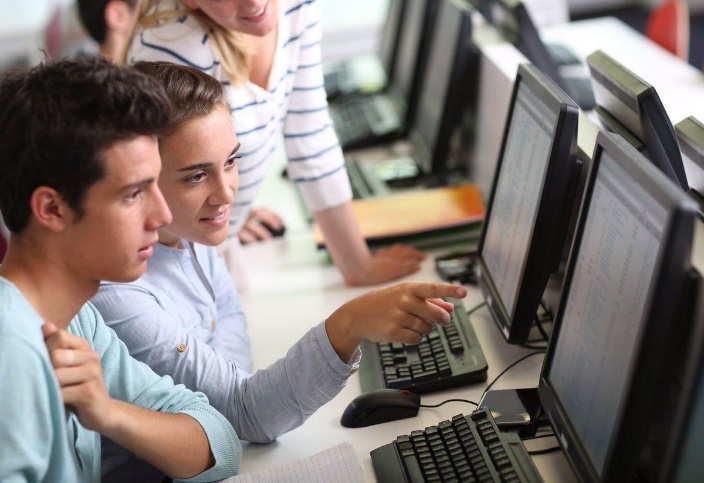 